House Party ReunionHK 2018In this packet….Retreat ScheduleMemory VerseRetreat of SilenceQuiet Time #1Quiet Time #2Quiet Time #3Bible Study #1Bible Study #2Bible Study #3Song ListResourcesThe Gospel (God’s Love and Justice Meet at the Cross)Prayer (ACTS, 3 R’s, Prayer Hand, Praying the Attribute of God)The Christian Life (The Wheel)Bible Study (Word Hand)Life Application QuestionsRetreat ScheduleMemory Verse1 Peter 2:9-109 But you are a chosen people, a royal priesthood, a holy nation, God’s special possession, that you may declare the praises of him who called you out of darkness into his wonderful light.10 Once you were not a people, but now you are the people of God; once you had not received mercy, but now you have received mercy.(NIV)9然而你们是蒙拣选的族类，是君尊的祭司，是圣洁的国民，是属　神的子民，为要叫你们宣扬那召你们出黑暗入奇妙光明者的美德。10 “你们从前不是子民，现在却是　神的子民；从前未蒙怜恤，现在却蒙了怜恤。”(CNVS)Retreat of SilenceWhat is a retreat of silence? An extended time to be alone with God. Like you would spend time one-on-one with a friend, to deepen your friendship. What do you do on a retreat of silence? Pray, journal, read the Bible, sing to God, spend time in silence listening to God.SuggestionsHaving trouble getting focused? Journal about any thoughts, concerns, worries that could distract from your experience with God. Tell those things to God, set them aside, and ask Him to help you focus on Him and what He wants to teach you.Questions to reflect on What has the year been like for you so far?What has been good? Bad?How has this year been for you spiritually? How do you feel about where you are spiritually right now?In what ways have you experienced God lately?What areas in your life is God working on? What has He been teaching you lately?In what ways would you like to know God better?Things you can doQuiet Time questions of the daySing to GodGo for a walk, pray, mediate on a Bible passageJournal in a notebook with thoughts, questions, struggles, etc. Study the Scriptures, Write out your prayer as a love letter to GodPray a Psalm back to God Memorize a scriptural promise God gives youPlan your future goals with His adviceMeditate on the names of GodMeditate on the crossMeditate on God’s creationRead the prayers of the Bible
Quiet Time #11 Peter 1:13-20; 2:9-11OPENING THOUGHTSIt’s been said that your priorities can be known by looking at your wallet and calendar. What takes the majority of your time? Money? Attention? (What do you stress the most about?)  Looking at these, what would you say your desires and priorities are?俗话说，要知道什么事情对你最重要，看钱包和日历就知道了。在你生活中你大部分时间，精力，金钱，和注意力花费在什么事情上？（也就是你最纠结什么？）看着这些罗列出来的点，你觉得你的渴望和具有优先权的事情是什么？If you were to describe yourself in five words, who are you?用五个词来形容和描述你自己 ?READ 1 Peter 1:13-20; 2:9-11How does the apostle Peter describe Christians?  How often do you have this view of yourself?圣徒彼得是如何形容基督徒的？你时常用同样的语言形容自己吗？Spend time thanking God for calling you into his wonderful light.花一些时间赞美神呼召你们进入这他奇妙的光明What actions does Peter encourage in order to live lives for Christ?圣徒彼得对那些为耶稣而活的行动进行了鼓励？What evil or sinful desires have been at war with your soul in the past year? Spend time confessing to God.在过去的一年中，有什么作恶的念头和私欲与你的灵魂发生征战，花一些时间向神认罪Thank Jesus for redeeming you from the empty way of life through his blood (1:18-19).感谢耶稣的宝血把你从空洞的生活中救赎Quiet Time #21 Peter 2: 12-17; 21-25OPENING THOUGHTHow do you usually respond to difficult people and situations? 你平常是如何回应那些令你作难的人和环境的？READ 1 Peter 2:21-25Peter writes that we should follow Christ’s example in response to suffering (v. 21). 彼得写到我们应当效法耶稣的榜样去回应苦难。（21节）Why did he suffer? 耶稣为何受苦？When he was mistreated and persecuted, how did he respond? 当他被苦待和逼迫时，他是如何回应的？What good came about because of his suffering? 耶稣的苦难带来了什么好处

READ 1 Peter 2: 12-17What is a “good life”? What is the result of living a good life?什么是“好生命”？活出好生命的结果是什么？What does it mean to submit? “顺服”是什么意思？What does it mean to “live as people who are free”? How can you submit and be free?“活得像自由的人”是什么意思？如何做到既顺服又自由？“Live as servants of God.”  Think of your concentric circle of relationships: family, friends, students and co-workers, church family, society and government.“作为神的仆人活着” 想一想你关系中的同心圆：家人，朋友，同学和同事，教会的弟兄姐妹，社会和政府How are we to respond…  (Give one practical response for each.)我们该如何回应。。。给出实际的回应给以下的… to everyone? 每个人… to fellow Christians? 其他的弟兄姐妹… to God?神… to the government?政府What questions do these passages raise?关于这些章节，你还有什么问题吗？Pray to the Shepherd of your soul for guidance and strength as you consider the sufferings that you face.向我们灵魂的牧者祷告，祷告当我们面临苦难时，他带领我们并赐给我们力量。Quiet Time #31 Peter 4:7-11READ 1 Peter 4:7-11What do we need to do in order to pray? What keeps you from praying?为了祷告，我们需要做什么？什么阻拦你祷告？How can we love this way?  Why is love so important? So difficult?我们如何才能做到这样去爱？为什么爱这么重要？也这么困难？What are the joys and struggles of hospitality for you?对你而言，款待他人的喜乐和挣扎是什么？What are your gifts? 你的恩赐是什么？Where do your gifts come from? Whose strength do you rely on? Why were you given gifts?你的恩赐是从哪来的？你要倚靠谁的力量？你得恩赐的原因是什么？Peter focused on four areas of ministry: prayer, love, offering hospitality, using your gifts. What is the easiest for you? Why?  What is the most difficult? Why?  彼得强调了四个不同领域的事工：祷告，爱，提供款待，使用你的恩赐。这里面哪对你而言最容易？为什么？哪个最难？为什么？Ask Him to help you to do all four aspects of ministry “in the strength that God provides” rather than in your own strength. 祷告求神帮助我们使用他给我们的力量而非自己的力量去做这四种不同的服侍。Bible Study #11 Peter 1:13-20; 2:9-11READ the passages together out loud.What do you think most people are searching for in life? Why?大多数人在追寻什么? 为何如此？What ways does Peter describe Christians? Which one means the most to you and why? Which description is the most difficult for you to believe?圣徒彼得是如何形容基督徒的？哪一条最令你动容？哪一条令你觉得最难相信？What actions does Peter encourages these new believers? How are they similar and different?  How do they build on one another?从行动方面来说，彼得是如何鼓励新的基督徒的？这些行动有什么相似之处也不同之处？How can 1) knowing our identity in Christ and 2) doing these actions help us to guard ourselves against the sinful desires that wage war against our souls?我们在基督里的身份以及这些彼得提及的行为是如何帮助我们在私欲与你的灵魂发生征战时保守我们？Pray for one another: to hear your Father’s voice during the retreat.为彼此祷告：聆听天父的声音Bible Study #21 Peter 2: 12-17; 21-25; 4:12-16, 19READ 1 Peter 2:21-25How did Jesus respond to suffering?耶稣是如何回应苦难的What is our response to his love and sacrifice? (v. 24)对于他的爱和牺牲，我们的回应是什么？（24节）READ 1 Peter 2: 12-17What does it mean to “Live good lives” or “do good”? What is it contrasted with?“活出好的生命”或“行善”的意思是什么？和它相反的又是什么What kind of freedom does Jesus offer you?耶稣赐给你的自由是怎样的自由？READ 1 Peter 4:12-16, 19Why shouldn’t Christians be surprised when we face trials or suffering?为什么作为基督徒，当我们面临试炼和苦难时不应当感到奇怪？What should Christians react when they face trials and sufferings? How is this possible?当基督徒面对试炼和苦难时，我们的反应应该是怎样的？这样的反应又可能吗？How can these passages help you face trials and suffering?这些章节将如何帮助你面对试炼和苦难？Pray for one another, committing each other to your faithful Creator.为彼此祷告，将我们全然交托给我们信实的造物主Bible Study #31 Peter 4:7-11; 5:6-11READ 1 Peter 4: 7-11In this passage Peter focused on four aspects of ministry. Share one idea about each.在这一段中，彼得强调了四种不同服侍，请彼此分享你们的看法。Prayer? 祷告Love? 爱Offering hospitality? 提供款待Using your gifts? 使用你的恩赐READ 1 Peter 5: 6-11Peter discusses three struggles in the Christian life. Why is humility so difficult? What is God’s promise?彼得讨论了在基督徒生命中三个挣扎。为什么谦卑这么困难？神的应许是什么？What do you usually do with your anxieties? What alternative method is offered?你平常如何处理你的忧虑？还有其他的办法吗？How are you to face the roaring lion?你如何面对吼叫的狮子？As Peter closes his letter, how does he bring his various themes together? (v. 10-11)在彼得书信的结尾，他如何将不同的主题总结起来？The God of all grace promises to make you “strong, firm, and steadfast”. How does that give you hope as you return home?赐诸般恩赐的神应许要”成全你们，坚固你们，赐力量给你们“。当你即将回去的时候，这给了你怎样的盼望？Pray for each other, to grow in knowledge of the God of all grace.为彼此祷告，在神的恩典中越来越认识神。Song ListHe Will Hold Me FastWhen I fear my faith will failChrist will hold me fast每當我怕信心失喪，主能保守我；When the tempter would prevailHe will hold me fast每當誘惑甚難抵擋，主能保守我。I could never keep my holdThrough life’s fearful path單靠自己不能穩健，主必保守我；For my love is often coldHe must hold me fast我的愛心時常泠淡，主必保守我。Chorus:He will hold me fast主必保守我He will hold me fast主必保守我For my Savior loves me soHe will hold me fast因我救主如此爱我 主必保守我Those He saves are His delightChrist will hold me fast蒙救贖者主甚喜歡，主要保守我。Precious in His holy sightHe will hold me fast救主看我珍寶一般，主要保守我；He’ll not let my soul be lostHis promises shall last他不愿我灵魂失丧， 主必保守我Bought by Him at such a costHe will hold me fast如此重价 他爱深广， 主必保守我>>CHORUS<<For my life He bled and diedChrist will hold me fast为了救我他在十架牺牲， 主必保守我Justice has been satisfiedHe will hold me fast主的义在耶稣里显明和满足， 主必保守我Raised with Him to endless lifeHe will hold me fast与主一起复活得永生，主必保守我Till our faith is turned to sightWhen he comes at last直到信心变成眼见，直到人子终于再降临Father Long Before CreationFather, long before creation Thou hadst chosen us in love, And that love so deep, so moving, Draws us close to Christ above. 父啊，遠在創世以前，祢選我們愛無限！這愛甘美激勵深厚，吸引我們親耶穌。Still it keeps us, still it keeps us. Firmly fixed in Christ alone.還要保守，還要保守，堅立主裏永穩固。Though the world may change its fashion, Yet our God is e'er the same; His compassion and His covenant Through all ages will remain. 雖然宇宙逐漸改遷，但是神卻總不變，神的愛心，同祂話語，向著我們永堅定；God's own children, God's own children Must forever praise His name.神的兒女，神的兒女，當永頌讚祂聖名。God's compassion is my story, Is my boasting all the day; Mercy free and never failing Moves my will, directs my way. 神的憐憫，是我詩歌，我口所誇心所樂，從始到終，惟有白恩，能救我命感我心。God so loved us, God so loved us That His only Son He gave.神愛我們，神愛我們，犧牲愛子都不吝！Loving Father now before Thee We will ever praise Thy love, And our songs will sound unceasing 'Til we reach our home above, 愛的神啊，我們現在同心歌頌祢奇愛，直到天上遠離塵囂，我們仍是要稱揚；Giving glory, giving glory To our God and to the Lamb.但願榮耀，但願榮耀，永遠歸神和羔羊。Benediction      E                         B         C#mMy friends may you grow in grace我的朋友愿你们在耶稣基督的恩典中不断长进                  A2                       B                  E-BAnd in the knowledge of our Lord and Savior愿你们越来越认识我们的主和救主      E                         B         C#mMy friends may you grow in grace我的朋友愿你在耶稣基督的恩典中不断长进                  A2                  B         Eand in the knowledge of Jesus Christ愿你们越来越认识我们的耶稣基督      E                 B      C#m                    BTo God be the glory, now and forever愿荣耀归给上帝，直到永永远远。A2            B           E-Bnow and forever, amen直到永永远远。阿们      E                 B      C#m           BTo God be the glory, now and forever, 愿荣耀归给上帝，直到永永远远。A2             B            Enow and forever amen直到永永远远。阿们The Power of the CrossOh, to see the dawnOf the darkest day:Christ on the road to Calvary.Tried by sinful men,Torn and beaten, thenNailed to a cross of wood.Chorus:This, the pow'r of the cross:Christ became sin for us;Took the blame, bore the wrath-We stand forgiven at the cross.Oh, to see the painWritten on Your face,Bearing the awesome weight of sin.Ev'ry bitter thought,Ev'ry evil deedCrowning Your bloodstained brow.>>Chorus<<Now the daylight flees;Now the ground beneathQuakes as its Maker bows His head.Curtain torn in two,Dead are raised to life;"Finished!" the vict'ry cry.>>Chorus<<Oh, to see my nameWritten in the wounds,For through Your suffering I am free.Death is crushed to death;Life is mine to live,Won through Your selfless love.Final Chorus:This, the pow'r of the cross:Son of God-slain for us.What a love! What a cost!We stand forgiven at the cross.The Gospel SongHoly God in love becamePerfect Man to bear my blameOn the cross He took my sinBy His death I live again圣洁神以爱成为完美人承担我罪十架上受苦牺牲他受死使我得永生Nothing But the BloodWhat can wash away my sin?Nothing but the blood of Jesus;What can make me whole again?Nothing but the blood of Jesus. [Refrain]Oh! precious is the flowThat makes me white as snow;No other fount I know,Nothing but the blood of Jesus. For my cleansing this I see-Nothing but the blood of Jesus!For my pardon this my plea-Nothing but the blood of Jesus! [refrain]Nothing can my sin atoneNothing but the blood of Jesus!Naught of good that I have done,Nothing but the blood of Jesus! [refrain]This is all my hope and peace-Nothing but the blood of Jesus!This is all my righteousness-Nothing but the blood of Jesus! God of WondersVerse 1Lord of all creationOf water earth and skyThe heavens are Your tabernacleGlory to the Lord on highChorus 1God of wonders beyond our galaxyYou are holy, holyThe universe declares Your majestyYou are holy, holyLord of heaven and earthLord of heaven and earthVerse 2Early in the morningI will celebrate the lightWhen I stumble in the darknessI will call Your name by nightChorus 2God of wonders beyond our galaxyYou are holy, holyThe universe declares Your majestyYou are holy, holyLord of heaven and earthLord of heaven and earth(Ending)Hallelujah (to the Lord of heaven and earth)Hallelujah (to the Lord of heaven and earth)Amazing GraceVerse 1Amazing grace how sweet the soundThat saved a wretch like meI once was lost but now am foundWas blind but now I seeVerse 2‘Twas grace that taught my heart to fearAnd grace my fears relievedHow precious did that grace appearThe hour I first believedVerse 4Through many dangers toils and snaresI have already come‘Tis grace hath brought me safe thus farAnd grace will lead me homeVerse 6When we’ve been there ten thousand yearsBright shining as the sunWe’ve no less days to sing God’s praiseThan when we first begunJesus Paid It AllVerse 1I hear the Savior sayYour strength indeed is smallChild of weakness watch and prayFind in Me thine all in allChorus:Jesus paid it allAll to Him I oweSin had left a crimson stainHe washed it white as snowVerse 2Lord now indeed I findYour power and Thine aloneCan change the leper’s spotsAnd melt the heart of stone>>Chorus<<Verse 3And when before the throneI stand in Him completeJesus died my soul to saveMy lips shall still repeat(Bridge)Oh praise the One Who paid my debtAnd raised this life up from the dead>>Chorus<<ResourcesThe Gospel (God’s Love and Justice Meet at the Cross)Prayer (Prayer Hand, Praying the Attribute of God)The Christian Life (wheel)Bible Study (Word Hand)Life Application QuestionsThe GospelThe Cross is God’s Love and God’s Justice on Display “God made him [Jesus] who had no sin to be sin for us, so that in him [Jesus] we might become the righteousness of God.” (2 Corinthians 5:21)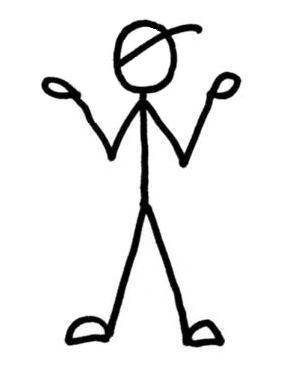 God removes sin from his people and places it on Jesus who became their substitute, and he gives them the perfect righteousness of Christ. (2 Cor. 5:19,21, Gal. 3:13, 1 Pet. 2:24, Rom. 3:21-26, Phil. 3:9)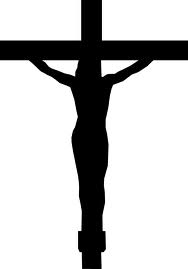 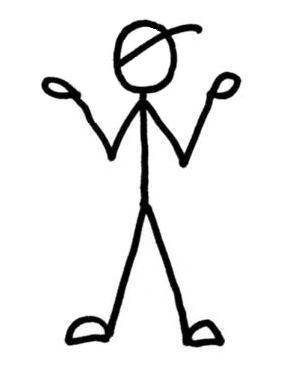 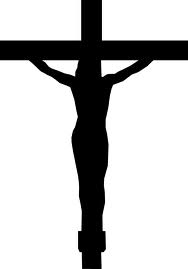 LPrayerPrayer is vital part of the Christian life because it is one of the ways we commune with God. Commune means to have fellowship, or to have a relationship, with God. Prayer is not simply asking God to give us what we want. There is a much broader, richer, and deeper experience when we pray to God in Jesus name.An important part of prayer is abiding in Christ. To abide means to live, or to remain, in a certain place for a long period of time. Jesus says it like this: 5 “I am the vine; you are the branches. If you remain [abide] in me and I in you, you will bear much fruit; apart from me you can do nothing. 6 If you do not remain in me, you are like a branch that is thrown away and withers; such branches are picked up, thrown into the fire and burned. 7 If you remain [abide] in me and my words remain [abide] in you, ask whatever you wish, and it will be done for you. 8 This is to my Father’s glory, that you bear much fruit, showing yourselves to be my disciples.Abiding in Christ means we seek to align every part our lives with God’s Word. When we do, our thoughts, hopes, desires, and expectations for life will become less “me-centered” and more “God-centered.”  As Jesus says, our lives will bear much fruit. And prayer—asking for whatever we wish—is one of the means for aligning our lives according to God’s Word. Praying ScriptureThere are several ways we can approach God in prayer. One way is to pray through the many prayers that are recorded in the Bible. Here’s one from Paul’s letter to the Ephesians: 14 For this reason I kneel before the Father, 15 from whom every family in heaven and on earth derives its name. 16 I pray that out of his glorious riches he may strengthen you with power through his Spirit in your inner being, 17 so that Christ may dwell in your hearts through faith. And I pray that you, being rooted and established in love, 18 may have power, together with all the Lord’s holy people, to grasp how wide and long and high and deep is the love of Christ, 19 and to know this love that surpasses knowledge—that you may be filled to the measure of all the fullness of God.20 Now to him who is able to do immeasurably more than all we ask or imagine, according to his power that is at work within us, 21 to him be glory in the church and in Christ Jesus throughout all generations, for ever and ever! Amen.You can pray this prayer by inserting the names of people or pastors or churches. “Father, I pray that out of your glorious riches you would strengthen Yuxin with power through the Spirit…”Another way is to pray through Scripture. This means letting a passage of Scripture influence your thoughts as you pray. Praying through the Psalms is a great way to do this. A.C.T.S.The acronym ACTS can help us as we think about prayer. 	Adoration – what ways can you adore God for who he is?	Confession – what sins can you confess to God?	Thanksgiving – what things can you thank God for in your life?		Supplication – what requests can you ask of God? 3 R’sThe 3 R’s are a great way to pray through Scripture. As you read a passage, ask these 3 questions and let the Scripture text inform your answers. 	Rejoice – What can we rejoice about God in this passage?	Repent – What things can we repent of from this passage?	Request – What things can we ask God for from this passage? Check out the two resources from the Navigators on prayer—the Prayer Hand, and 30 Days of Praying the Attributes of God. Life Application QuestionsWhat were some of the joys and challenges of returning home? Did your experience “reverse” culture shock?Is there anything you wished you would have known about believing in Jesus before you came back to China? What were some areas in your life that changed but you didn’t realize until you had returned home?For those that found a church or Christian fellowship, what was that process like for you?What was easy?What was difficult?What are some ways that Christians worship or practice their faith in China different from what you experienced or saw in the U.S.? What are some ways that Christians worship or practice their faith in China similar from what you saw/ experienced in the U.S?Has your relationship with Christ, or interest in knowing more about Him, changed the way you live? If so how?What have been some of your greatest hindrances in seeking Christ since you returned?Where do you get “spiritual food”?Are there people who know that you studied the Bible in the U.S.? If so, what reactions have you gotten from them? How has your family responded?For those that became Christians in the U.S., who have you been able to tell? What has their reaction been? Is sharing your faith in Jesus easy or difficult? What resources (books, sermons, lectures) have you found most helpful on your Christian walk?How does your belief in God make you different from people in your workplace? Other people in your community? What challenges has this created for you? What are some things you’d recommend to us as we connect with Chinese back in the States? Wednesday18 JulyThursday19 JulyFriday20 JulySaturday21 JulySunday22 JulyTravel to Cheung Chau7:30-8:15amBreakfastTravel to Cheung Chau8:00-8:45amBreakfast8:30-9:00amQuiet Time(Kids: Nick & Steve)8:00-8:45amBreakfast8:00-8:45amBreakfastTravel to Cheung Chau9:00-9:45amQuiet Time(Kids: Nick & Steve)9:00-10:00amSinging & Speaker(adults + older kids)(Speaker: Stacey)9:00-11:00amQuiet Time &Retreat of Silence(Kids: Rachel, Nick as backup)9:00-10:00amSinging & Speaker(adults + older kids)(Speaker: Daniel)Travel to Cheung Chau10:00-11:00amSinging & Speaker(adults + older kids)(Speaker: Steve)10:15am-4:00pmSightseeing in Hong Kong(return to Cheung Chau on 4:15 ferry or 4:45 fast ferry)9:00-11:00amQuiet Time &Retreat of Silence(Kids: Rachel, Nick as backup)Return home...Safe travels!3:00-4:00pmMeet at Warwick Hotel on Cheung Chau11:00am-4:00pmLunch on your own and free time10:15am-4:00pmSightseeing in Hong Kong(return to Cheung Chau on 4:15 ferry or 4:45 fast ferry)11:00-11:45amDebrief Retreat of Silence in Family Groups(Kids: Nick & Kim)12:00pm-4:00pmLunch on your own and free timeReturn home...Safe travels!5:30-6:00pmIcebreaker activity4:00-5:45pmBible Study in Family Groups(Kids: Nick & Kim)10:15am-4:00pmSightseeing in Hong Kong(return to Cheung Chau on 4:15 ferry or 4:45 fast ferry)4:00-5:45pmBible Study in Family Groups(Kids: Nick & Kim)Return home...Safe travels!6:00pm Dinner6:00pm Dinner6:00pm Dinner6:00pm DinnerReturn home...Safe travels!7:15-8:30pmWelcome & Orientation(Speaker: Nick)7:15-8:30pmDiscussion Groups7:15-8:30Bible Study in Family Groups(Kids: Nick & Kim)7:15-8:30pmDiscussion GroupsReturn home...Safe travels!What to bring:BibleNotebookPenSong sheetsWhat not to bring:Phone, tablet, computerAnything that might distract your attention!